令和元（２０１９）年度 　川和小学校コミュニティハウス自主事業 共催  神奈川まちづかい塾都筑プロジェクト＆山鳴庵の会川和町茶室「」～和の作法を楽しむ～茶室庭園の清掃活動をおこなった後、薄茶体験をします。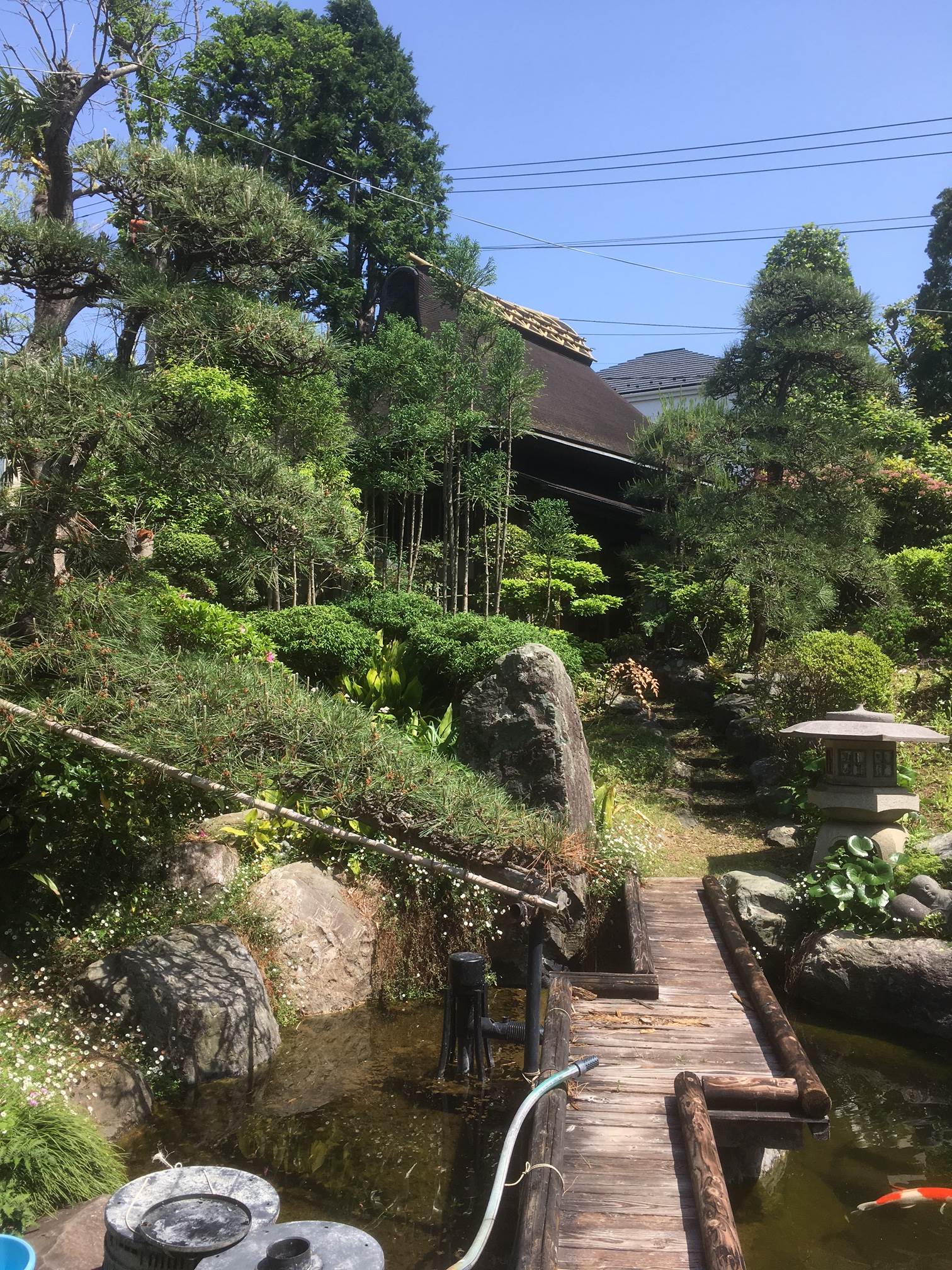 令和元年11月10日(日)　　 　　　　 午前10時～12時00分場　所：茶室「山鳴庵」昭和48年建築の茶室と庭園　　　　      　　地下鉄「川和町駅」徒歩15分集　合：川和小コミュニティハウス 午前９時４５分参加費：800円　薄茶体験一人分持ち物：作業用手袋、茶室履き替え用靴下（ジーンズ、着用不可）対　象：小学生以上（小学生は保護者と一緒に参加してください）申込み：電話、ファックス、または直接窓口へ　先着順 10名氏名、電話番号、成人、学生（学年）を書いてください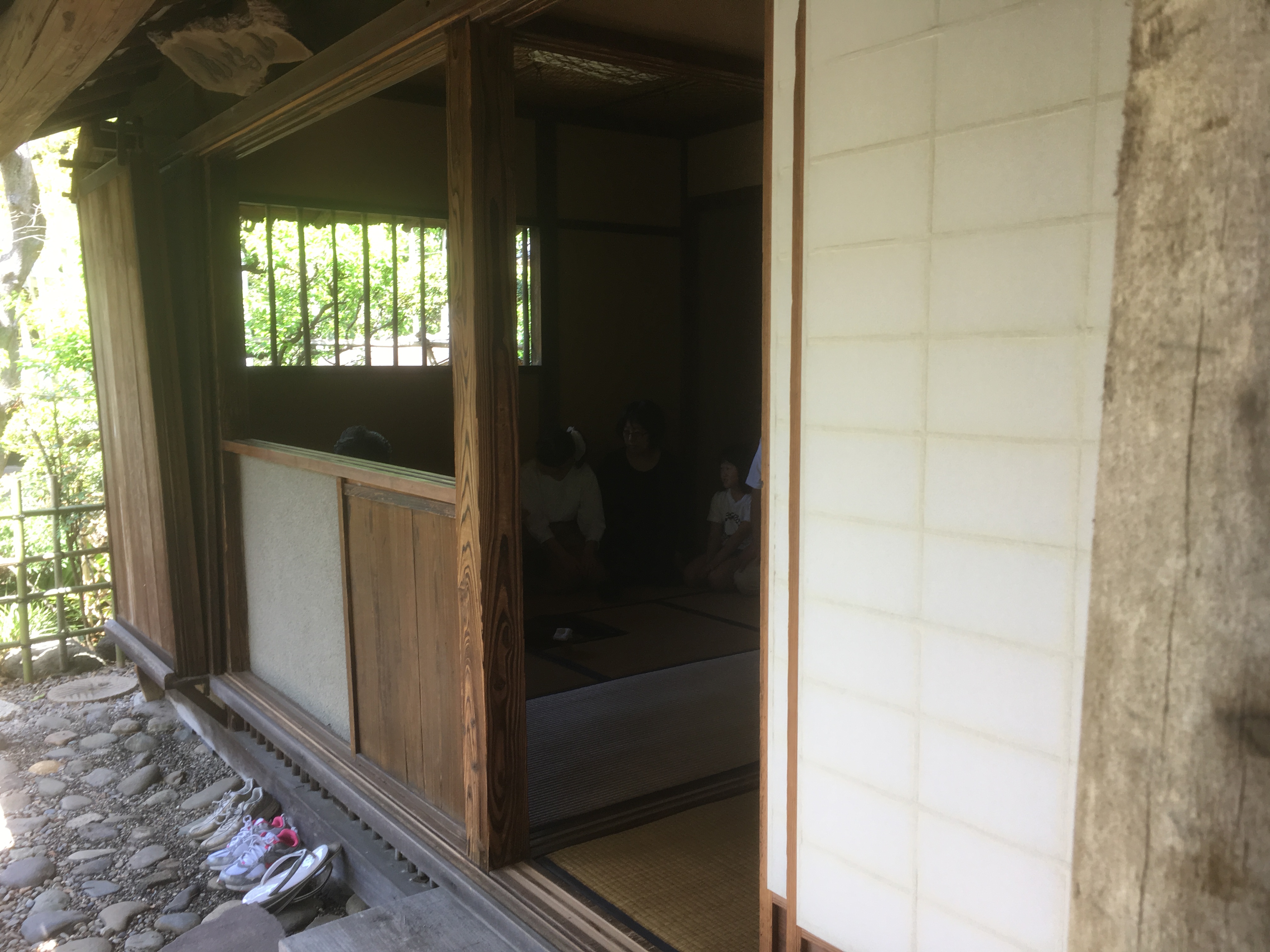 川和小学校コミュニティハウス 電話 045-934-8666 （火・金曜日 休館）＊お預かりした個人情報は本事業に関する連絡にのみ使用します。